ΕΛΛΗΝΙΚΗ ΔΗΜΟΚΡΑΤΙΑ			Σκάλα   08 Μαΐου    2020 ΝΟΜΟΣ ΛΑΚΩΝΙΑΣΔΗΜΟΣ ΕΥΡΩΤΑ					Αρ. Πρωτ.:  4625 ΔΗΜΟΤΙΚΟ ΣΥΜΒΟΥΛΙΟΤηλεφ.: 2735360039E-mail: mariakomp@gmail.comΠΡΟΣ:        - Δημοτικούς Συμβούλους            -  Κ. Δήμαρχο                                                  - Προέδρους κοινοτήτωνΠΡΟΣΚΛΗΣΗ  (Αριθ. 11/2020)Καλείστε  σε  τακτική  δια  περιφοράς  συνεδρίαση  του  Δημοτικού Συμβουλίου  που  θα  πραγματοποιηθεί  την  12-05-2020  ημέρα Τρίτη  και  ώρα  έναρξης  11:00 και  λήξη 13:00.Η τακτική  συνεδρίαση  θα  πραγματοποιηθεί  δια  περιφοράς, σύμφωνα  με την  παρ. 1 του άρθρου  10 της Πράξης Νομοθετικού Περιεχομένου  (ΦΕΚ 55/11-03-2020), με  τις  υπ΄αριθ. 40/20930/31-3-2020  και  18318/13-3-2020 εγκυκλίους  του Υπουργείου Εσωτερικών  και  σύμφωνα  με τις  διατάξεις  του άρθρου  67 παρ. 5 Ν,3852/2010  όπως  αντικαταστάθηκε  και  ισχύει  με  το  άρθρο  74  του Ν. 4555/2018.Τίθεται  από  το  νομοθέτη  πλέον  ως  μόνη  προϋπόθεση  για  τη  νομιμότητα  της  δια  περιφοράς  συνεδρίασης  η συμμετοχή έως  την  31η Μαΐου  2020  του  ενός  δεύτερου (1/2)   των  μελών  του οικείου  συμβουλίου.Οι αποφάσεις  που  λαμβάνονται  ανακοινώνονται  από  την  πρόεδρο  του  συμβουλίου  στην πρώτη  συνεδρίαση  μετά  τη λήξη  των  μέτρων αποφυγής  της διάδοσης  του  κορωνοιού COVID-19.Σύμφωνα  με  τα  ανωτέρω  μέχρι  την ώρα  λήξης  της  δια  περιφοράς  συνεδρίασης (13:00 μμ) οι  δημοτικοί  σύμβουλοι  θα  μπορούν  να  ψηφίσουν  τα  κατωτέρω  θέματα  της ημερήσιας  διάταξης  με   e–mail  από  τον  προσωπικό  λογαριασμό τους  προς το e-mail της  γραμματείας  του Δημοτικού  Συμβουλίου  Δήμου Ευρώτα.Όσοι  Δημοτικοί σύμβουλοι  δεν  διαθέτουν  προσωπικό  e-mail θα  μπορούν  να  ψηφίσουν  τα  κατωτέρω  θέματα  της  ημερήσιας  διάταξης  από  το προσωπικό  τους  κινητό,  προς  το κινητό  της  γραμματέως  του Δημοτικού Συμβουλίου με αριθμό 6993225886 καθώς και της προέδρου του Δημοτικού Συμβουλίου αριθμού 6945777605, με  γραπτό  μήνυμα,  αναφέροντας  και  το  όνομα  τους.ΘΕΜΑΤΑΘΕΜΑ 1ο : Έγκριση τροποποίησης του Καταστατικού και εναρμόνιση του σύμφωνα με τις διατάξεις του ν.4674/2020 για την μετατροπή της εταιρείας υπό την επωνυμία Αναπτυξιακή Πάρνωνα. Αναπτυξιακή Ανώνυμη Εταιρεία Ο.Τ.Α.. σε Αναπτυξιακό Οργανισμό Ο.Τ.Α.Εισηγητής: Φιφλής Δημήτριος –αντιδήμαρχοςΘΕΜΑ 2ο : Περί της παραλαβής της μελέτης εφαρμογής με τίτλο «Σχέδιο δράσης βιοκλιματικής αποκατάστασης κτιρίου Μπασουράκου. Πολυχώρος Σκάλας Λακωνίας – Περιοχή Έργου».Εισηγητής: Φιφλής Δημήτριος –αντιδήμαρχοςΘΕΜΑ 3ο : Έγκριση της αριθμ. 06/2020 απόφασης Επιτροπής Ποιότητας Ζωής  σχετικά με Τροποποίηση του ρυμοτομικού σχεδίου Σκάλας του Δήμου Ευρώτα της Π.Ε. Λακωνίας στο Ο.Τ. χωρίς αριθμό που περικλείεται από τις οδούς Θαλή Κουτούπη, ανώνυμος, Βασ. Θεοδωσάκου, ανώνυμος ως προς τις χρήσεις γης με την προσθήκη νέων χρήσεων ιδιωτικής εκπαίδευσης και συγκεκριμένα «Πρωτοβάθμια Εκπαίδευση» και «Νηπιαγωγεία» Εισηγητής: Μπόλλας Βασίλειος –αντιδήμαρχοςΘΕΜΑ 4ο : << ΤΡΟΠΟΠΟΙΗΣΗ ΠΡΟΫΠΟΛΟΓΙΣΜΟΥ ΕΣΟΔΩΝ -ΕΞΟΔΩΝ ΟΙΚΟΝΟΜΙΚΟΥ ΕΤΟΥΣ 2020>> κατόπιν  της  αριθμ. 97/2020 Α.Ο.Ε.Εισηγητής: Κυριακάκος Παναγιώτης –αντιδήμαρχοςΘΕΜΑ 5ο : «‘Εγκριση  πρόσληψης  προσωπικού για  τις  ανάγκες   πυρασφάλειας  - πυροπροστασίας 2020»Εισηγητής: Κυριακάκος Παναγιώτης –αντιδήμαρχοςΗ ΠρόεδροςΔΕΝΤΑΚΟΥ  ΕΛΕΝΗ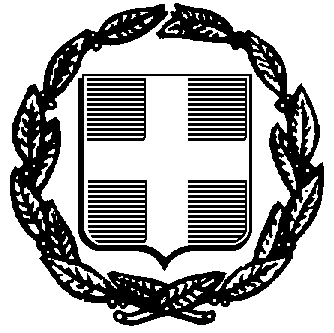 